ตัวอย่างการออกแบบโครงงานคุณธรรมชื่อโครงงาน ……………………………….………………….…………คำชี้แจง : สมาชิกกลุ่มร่วมกันออกแบบโครงงานตามหัวข้อที่กำหนดตัวอย่าง   คุณครูสามารถใช้แบบฟอร์มตัวอย่างบันทึกข้อความนี้ หรือร่างบันทึกข้อความใหม่ได้ตามความเหมาะสมบันทึกข้อความ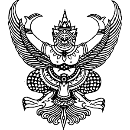 ส่วนราชการ  โรงเรียนนวมินทราชูทิศ  ทักษิณ  อำเภอเมือง  จังหวัดสงขลา	                                                             ที่   	วันที่                    น เรื่อง   รายงานผลการดำเนินงานโครงงานคุณธรรมเพื่อส่งเสริมตามคุณธรรมอัตลักษณ์ ประจำปีการศึกษา 2566                                                                                                                  เรียน  ผู้อำนวยการโรงเรียนนวมินทราชูทิศ  ทักษิณ  ตามคำสั่งที่ 270/2566  เรื่องแต่งตั้งคณะกรรมการดำเนินการจัดทำโครงการโรงเรียนคุณธรรม ได้มอบหมายให้..............................  จัดทำโครงงานคุณธรรมเพื่อส่งเสริมตามคุณธรรมอัตลักษณ์ ประจำปีการศึกษา 2566  นั้น                                                     บัดนี้ คุณครูระดับชั้นมัธยมศึกษาปีที่ ....... ได้ดำเนินการจัดทำโครงงานคุณธรรมเพื่อส่งเสริมตามคุณธรรมอัตลักษณ์ ปีการศึกษา 2566 เรื่อง .......................................... เสร็จสิ้นเรียบร้อยแล้ว                    ตามรายละเอียดดังแนบจึงเรียนมาเพื่อทราบ และพิจารณาลงนามในเล่มรายงานผลการดำเนินงานโครงงานคุณธรรมเพื่อส่งเสริมตามคุณธรรมอัตลักษณ์ ประจำปีการศึกษา 2566   		                              ลงชื่อ.................................................................. (เลขาหัวหน้าระดับชั้น)                                 (............................................................................)                          ตำแหน่ง............................................................................		                        ลงชื่อ.................................................................. (หัวหน้าระดับชั้น)                                 (............................................................................)                          ตำแหน่ง............................................................................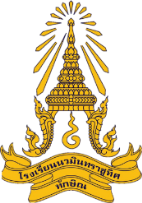 โครงงานคุณธรรมเพื่อส่งเสริมตามคุณธรรมอัตลักษณ์โครงงานครู  โครงงาน ………………………ปัญหาที่อยากแก้ ความดีที่อยากทำ : สาเหตุของปัญหา หรือการพัฒนาความดี : วัตถุประสงค์ของโครงงาน : เป้าหมายเชิงปริมาณ : เชิงคุณภาพ : วิธีแก้ไขปัญหา : คุณธรรมเป้าหมายพฤติกรรมบ่งชี้เชิงบวกที่ต้องการบรรลุ : คุณธรรมเป้าหมาย :    พฤติกรรมบ่งชี้เชิงบวกที่ต้องการบรรลุ :  หลักธรรม / พระราชดำรัส / พระราชดำริ คำสอนที่นำมาใช้     7.1 พระบรมราโชวาท พระบาทสมเด็จพระบรมชนกาธิเบศร มหาภูมิพล  อดุลยเดชมหาราช บรมนาถบพิตร	     7.2 หลักธรรม 	     7.3 อธิบายการนำมาใช้ในการปฏิบัติในโครงงานคุณธรรม	ตัวชี้วัด :เชิงปริมาณ : เชิงคุณภาพ :  		วิธีการประเมิน :			เครื่องมือที่ใช้ประเมิน :			ช่วงเวลาในการประเมิน : ชื่อโครงงานคุณธรรม :   10.  ชื่อคณะผู้รับผิดชอบ : 		11. ชื่อผู้ที่ปรึกษา : ภาคผนวกร่องรอยหลักฐาน1) ระบุปัญหา ปัญหา……………………………………………..2) ระบุสาเหตุของปัญหา โดยนำมาจากสาเหตุ
    ที่วิเคราะห์ไว้แล้วสาเหตุของปัญหา 1)…………………………………………………2)…………………………………………………3)…………………………………………………3) กำหนดวัตถุประสงค์ 
วัตถุประสงค์ข้อที่ 1 ให้ระบุว่าเพื่อส่งเสริมพฤติกรรมบ่งชี้เชิงบวกที่ต้องการให้เกิด เช่น มาโรงเรียนทันเวลาวัตถุประสงค์ข้อที่ 2  ให้ระบุว่าเพื่อส่งเสริม
ให้เกิดคุณธรรมเป้าหมาย เช่น ความมีวินัยวัตถุปะสงค์ข้อที่ที่ 3 ให้ระบุว่าเพื่อส่งเสริมให้เกิดทักษะต่างๆ เช่น ทักษะการทำงานเป็นทีม วัตถุประสงค์ข้ออื่นๆ ให้กำหนดตามความเหมาะสมวัตถุประสงค์1) เพื่อส่งเสริมพฤติกรรม………………………..2) เพื่อส่งเสริมคุณธรรม.......…………………….3) เพื่อส่งเสริมทักษะ..........................................4) 4) การกำหนดเป้าหมายของการแก้ปัญหาโดยระบุทั้งเป้าหมายเชิงปริมาณและคุณภาพเชิงปริมาณ (ให้ระบุบุคคลและจำนวนที่ต้องการให้เกิดการเปลี่ยนแปลง เช่น นักเรียนจำนวน 150 คน ครู จำนวน 20 คน) 1)2)3)	เชิงคุณภาพ (ให้ระบุพฤติกรรมบ่งชี้เชิงบวกของ นักเรียน/ครู/ผู้บริหาร ที่ต้องการให้เกิดขึ้น)1)2)3)5) การกำหนดวิธีการแก้ไขปัญหา    - ต้องสอดคล้องกับสาเหตุของปัญหา 
และวัตถุประสงค์ของโครงงาน    - วิธีแก้ไขปัญหาต้องเป็นวิธีการเชิงบวก
และปฏิบัติได้จริง1)2)3)4)5)6)6) ความรู้ที่ใช้ในการทำโครงงานคุณธรรม 
เพื่อให้บรรลุเป้าหมาย1)2)3)7) เลือกหลักธรรม พระราชดำรัส พระราชดำริ หรือคำสอน ที่นำมาใช้เป็นหลักคิดและหลักปฏิบัติในการดำเนินงานโครงงานคุณธรรมให้ประสบความสำเร็จหลักธรรม/พระราชดำรัส/พระราชดำริ/คำสอนที่นำมาใช้ (เช่น อิทธิบาท 4)…………………………………………………….…………………………………………………….…………………………………………………….อธิบายวิธีนำมาใช้ในการปฏิบัติโครงงานคุณธรรม …………………………………………………….…………………………………………………….…………………………………………………….8) กำหนดตัวชี้วัดความสำเร็จและวิธีการประเมินผล เพื่อทราบความก้าวหน้าของการดำเนินงานตัวชี้วัด ………………………………………………………………………………………………….วิธีการประเมิน/วัดผล สอบถาม    สังเกต    สัมภาษณ์ อื่นๆ ระบุ …………………………………..เครื่องที่ใช้ในการประเมิน/วัดผล แบบสอบถาม    แบบสังเกต    แบบสัมภาษณ์ อื่นๆ ระบุ …………………………………..ระยะเวลาในการประเมิน ระหว่างดำเนินงาน เมื่อการดำเนินงานเสร็จสิ้น อื่นๆ ระบุ …………………………………...ความคิดเห็นผู้รับผิดชอบโครงการโรงเรียนคุณธรรม.................................................................................................................................................................................................ลงชื่อ……………………………….………..…  (นางสาวจิระวดี  จิตเลขา)ผู้รับผิดชอบโครงงานความคิดเห็นหัวหน้ากลุ่มบริหารงานกิจการนักเรียน.................................................................................................................................................................................................ลงชื่อ……………………………….………..…                  (นายอมรินทร์  คณะเเนม)            หัวหน้ากลุ่มบริหารงานกิจการนักเรียนความคิดเห็นรองผู้อำนวยการกลุ่มบริหารงานกิจการนักเรียน.................................................................................................................................................................................................ลงชื่อ……………………………….………..…  (นายวัชระ  ดีเอียด)รองผู้อำนวยการกลุ่มบริหารงานกิจการนักเรียนความคิดเห็นของผู้อำนวยการโรงเรียน.................................................................................................................................................................................................ลงชื่อ……………………………….………..…  (นายกิตติ์ภูมิ  คงศรี)ผู้อำนวยการโรงเรียนนวมินทราชูทิศ  ทักษิณ  